ALERGENY1.  zboŻa zawierajĄce gluten2.  skorupiaki i produkty pochodne3.  jaja i produkty pochodne4.  ryby i produkty pochodne5.  orzeszki ziemne (arachidowe)6.  soja i produkty pochodne7.  mleko i produkty pochodne8.  orzechy9.  seler i produkty pochodne10.  gorczyca i produkty pochodne11.  nasiona sezamu i produkty pochodne12.  dwutlenek siarki i siarczyny13.  Łubin14.  miĘczaki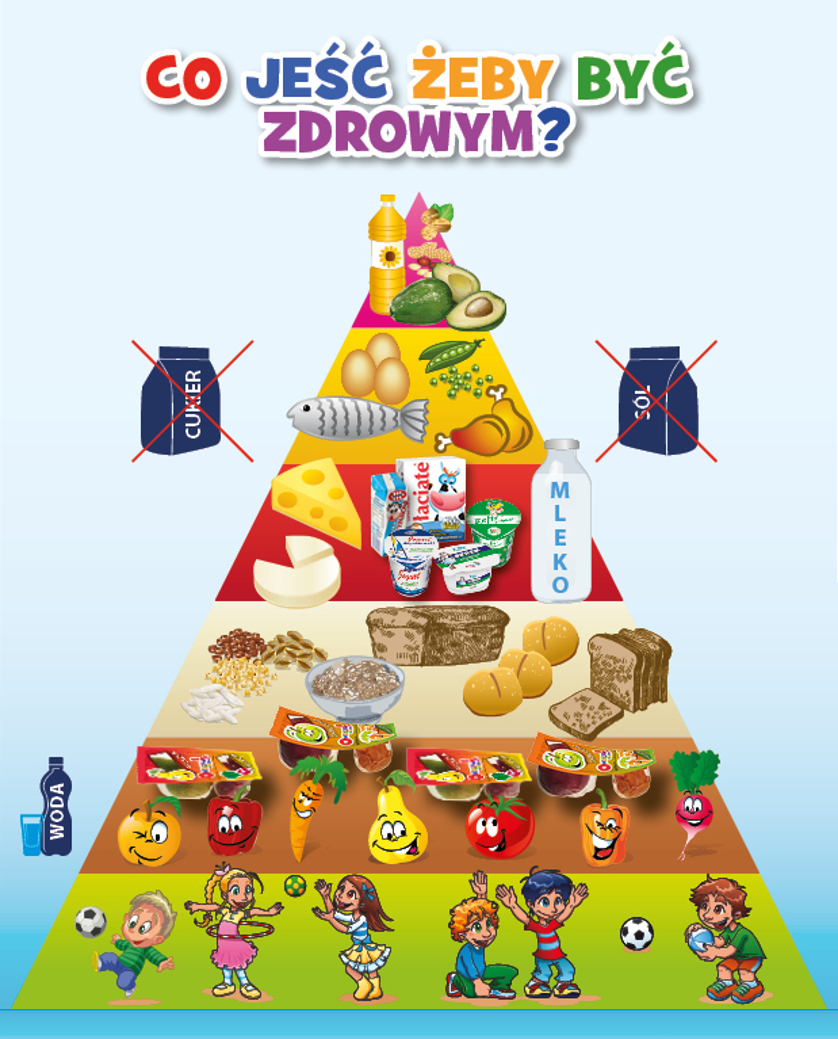 